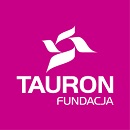 Fundacja TAURONul. ks. Piotra Ściegiennego 3, 40-114 KatowiceUwaga!  Wypełnienie wniosku nie oznacza udzielenia darowizny.  Wniosek jest niezbędny do uruchomienia procedury rozpatrzenia go przez Fundację TAURON. WNIOSEK O UDZIELENIE DAROWIZNY OSOBIE FIZYCZNEJ ZE ŚRODKÓW FUNDACJI TAURON Dane Wnioskodawcy (osoba pełnoletnia): Jestem pracownikiem Grupy TAURON				 TAK	 NIEByłem praconikiem Grupy TAURON (rencista, emeryt)			 TAK	 NIEW przypadku odpowiedzi „TAK“ w pkt 1) lub 2), prosimy o podanie nazwy Spółki z Grupy TAURON: Czy Wnioskodawca otrzymał w ostatnich 12 miesięcach dofinansowanie ze środków Fundacji TAURON ?Czy Wnioskodawca rozliczył się z przyznanych środków? 	 TAK	 NIE  Czy Wnioskodawca otrzymał w ostatnich 12 miesięcach dofinansowanie lub darowiznę od innej instytucji? TAK	 NIEŁączny miesięczny dochód na jedną osobę w rodzinie: ……………………………netto Ilość osób w rodzinie: …… Szczegóły wnioskowanego wsparcia/dotacji. Cel  (prosimy o podanie celu zgodnego z działalnością statutową Fundacji): Kwota o jaką Wnioskodawca występuje ze wskazaniem jej przeznaczenia: ……………………………….......(słownie: …………………..…….…….…………………………………………………………………………....) Termin realizacji darowizny:Uzasadnienie: (prosimy o uzasadnienie celu, na jaki ma być przyznana darowizna)  Opis celu wykorzystania darowizny (prosimy o krótkie uzasadnienie celu, na jaki ma być przyznana darowizna):     	.……..………………………………………… (data i podpis składającego oświadczenie/wniosek) III.  Klauzula zgody i klauzula informacyjna. Zgoda na przetwarzanie danych wrażliwychJa, niżej podpisany(a), ………………………..……………...........………………………. wyrażam zgodę na przetwarzanie przez Fundację TAURON moich danych osobowych, zawartych oraz załączonych do wniosku o udzielenie darowizny, w celu jego rozpatrzenia i realizacji. Zgodę mogę w każdym czasie wycofać, jednak nie wpłynie to na zgodność z prawem przetwarzania, którego dokonano przed jej wycofaniem. Wycofanie zgody może skutkować brakiem możliwości rozpatrzenia wniosku i udzielenia wsparcia.…………………………………………………….(data i podpis składającego oświadczenie/wniosek) Zgoda na przetwarzanie danych wrażliwych, należących do dzieci – jeżeli dotyczyJa, niżej podpisany(a), ………………………..……………...........………………………. wyrażam zgodę na przetwarzanie przez Fundację TAURON danych osobowych mojego dziecka/dzieci, zawartych oraz załączonych do wniosku o udzielenie darowizny, w celu jego rozpatrzenia i realizacji. Zgodę mogę w każdym czasie wycofać, jednak nie wpłynie to na zgodność z prawem przetwarzania, którego dokonano przed jej wycofaniem. Wycofanie zgody może skutkować brakiem możliwości udzielenia wsparcia.Zgoda dotyczy następującego dziecka/dzieci:………………………………………………………………….……………………… …………………………………………………………….………………………………………………………………………………………………………………….(data i podpis składającego oświadczenie/wniosek) Klauzula informacyjnaPrzyjmuję do wiadomości, że:Administratorem danych przetwarzanych na potrzeby rozpatrzenia i realizacji Wniosku o udzielenie darowizny, zgodnie z Regulaminem udzielania darowizn osobom fizycznym jest Fundacja TAURON z siedzibą w Katowicach przy ul. ks. P. Ściegiennego 3.Z Inspektorem Ochrony Danych Fundacji Tauron można się kontaktować w sprawach związanych z przetwarzaniem danych osobowych drogą mailową na adres ft.iod@tauron.pl lub pocztą tradycyjną na adres Fundacja Tauron – Inspektor Ochrony Danych, ul. ks. P. Ściegiennego 3, 40-114 Katowice.Dane osobowe przetwarzane będą w celu:niezbędnym do rozpatrzenia Wniosku o udzielenie darowizny, na podstawie art. 9 ust. 2 lit. a Rozporządzenia Parlamentu Europejskiego i Rady (UE) 2016/679 z dnia 27 kwietnia 2016 r. w sprawie ochrony osób fizycznych w związku z przetwarzaniem danych osobowych i w sprawie swobodnego przepływu takich danych oraz uchylenia dyrektywy 95/46/WE „RODO”, tj. na podstawie dobrowolnej i wyraźnej zgody na przetwarzanie danych zawartych we wniosku, które stanowią dane wrażliwe w rozumieniu art. 9 ust. 1 RODO;niezbędnym do wykonania umowy, której stroną jest osoba, której dane dotyczą, lub do podjęcia działań na żądanie osoby, której dane dotyczą, przed zawarciem umowy, na podstawie art. 6 ust. 1 lit. b RODO. W przypadku danych wrażliwych, o których mowa w art. 9 ust. 1 RODO, podstawą prawną ich przetwarzania po zawarciu umowy i w celu jej realizacji jest art. 9 ust. 2 lit. b RODO w zw. z art. 3 ust. 1  oraz art. 4 ustawy z 24.04.2003 r. o działalności pożytku publicznego i o wolontariacie (t.j. Dz.U. z 2022 r. poz. 1327 ze zm.), a także art. 9 ust. 2 lit. d RODO, gdy utrzymywane są stałe kontakty w zw. z celami Fundacji Tauron.wypełnienia obowiązków podatkowo-rozliczeniowych, na podstawie art. 6 ust. 1 lit. c RODO, w tym wynikających z ustawy z 29.09.1994 r. o rachunkowości (t.j. Dz.U. z 2021 r. poz. 217 ze zm.) oraz ustawy z 29.08.1997 r. Ordynacja podatkowa (t.j. Dz.U. z 2021 r. poz. 1540 ze zm.).prawnie uzasadnionego interesu dotyczącego ustalenia, dochodzenia lub obrony roszczeń, na podstawie art. 6 ust. 1 lit. f RODO oraz art. 9 ust. 2 lit. f. RODO– w sytuacji, gdyby takie roszczenia wystąpiły;archiwalnym oraz sprawozdawczym, w zakresie prawnie uzasadnionego interesu na podstawie art. 6 ust. 1 lit. f RODO.Podanie danych osobowych jest dobrowolne, jednak brak ich podania może skutkować brakiem możliwości udzielenia wsparcia przez Fundację Tauron.Dane osobowe nie będą udostępniane innym odbiorcom, niż Spółki Grupy Kapitałowej TAURON, bez wyraźnej zgody osoby, której dane dotyczą, chyba że:– obowiązek udostępnienia danych wynikać będzie z odrębnych przepisów prawa;– wystąpi potrzeba przekazania danych podmiotom świadczącym usługi pocztowe lub kurierskie (na cele prowadzonej korespondencji w zakresie danych kontaktowych) lub podmiotom świadczącym usługi w ramach współpracy z Fundacją Tauron  (np. usługi księgowe, podatkowe, prawne). W każdym przypadku Fundacja Tauron kieruje się zasadą minimalizacji danych.Dane osobowe nie będą przekazywane do państwa trzeciego, ani organizacji międzynarodowej. Dane osobowe będą przetwarzane nie dłużej niż to będzie niezbędne do należytej realizacji celów określonych 
w pkt. 3 powyżej. Po upływie tego okresu dane osobowe zostaną usunięte. Osoba, której dane dotyczą, posiada prawo:jeśli przetwarzanie odbywa się na podstawie zgody, do cofnięcia zgody w dowolnym momencie bez wpływu na zgodność z prawem przetwarzania, którego dokonano na podstawie zgody przed jej cofnięciem;do żądania od Administratora danych dostępu do danych osobowych oraz prawo ich sprostowania, usunięcia lub ograniczenia przetwarzania, prawo wniesienia sprzeciwu wobec ich przetwarzania oraz prawo do przenoszenia danych;do wniesienia skargi do Prezesa Urzędu Ochrony Danych Osobowych, gdy uzna, że przetwarzanie dotyczących jej danych osobowych narusza przepisy o ochronie danych osobowych.Zakres przetwarzanych danych osobowych obejmuje dane w zakresie niezbędnym do realizacji celów określonych w pkt. 3 powyżej, w szczególności wynikającym z niniejszego oświadczenia oraz Wniosku o udzielenie darowizny.Przetwarzanie danych nie będzie podlegało zautomatyzowanemu podejmowaniu decyzji, w tym profilowaniu, o którym mowa w art. 22 ust. 1 i 4 RODO.ZAŁĄCZNIKI (zaznaczyć właściwe):    Kosztorys wnioskowanej kwoty  Zaświadczenie z banku o posiadaniu konta bankowego  Zaświadczenie lekarskie potwierdzające chorobę, potrzeby chorego oraz koszty leczenia  Kserokopie kart informacyjnych ze szpitala  (z ostatniego okresu: 12 miesięcy)  Kserokopia decyzji PCPR/PFRON/NFZ   Kserokopia orzeczenia o niepełnosprawności  Potwierdzenie rezerwacji turnusu rehabilitacyjnego  Dokumenty finansowe: zaświadczenie o zarobkach, pobieranej rencie, emeryturze, alimentach  Decyzje o zasiłkach chorobowych i zasiłkach społecznych lub zaświadczenie o statusie osoby bezrobotnej, zaświadczenie o niepobieraniu zasiłków, deklaracja PIT (tylko w przypadku działalności gospodarczej)  Kserokopia decyzji o dofinansowaniu z innych instytucji/fundacji  Inne (jakie:………………………........................................) 	DATA WPŁYWU WNIOSKUSYGNATURA WNIOSKUImię i nazwisko:   Adres korespondencyjny:  Województwo:Nr PESEL:Telefon kontaktowy: Adres e-mail:Nr konta bankowego:Nazwa instytucjiNazwa instytucjiRokRokCelKwotaNarodowy Fundusz ZdrowiaNarodowy Fundusz ZdrowiaPaństwowy Fundusz Rehabilitacji Osób NiepełnosprawnychPaństwowy Fundusz Rehabilitacji Osób NiepełnosprawnychMiejski/Gminny/Powiatowy Ośrodek Pomocy SpołecznejMiejski/Gminny/Powiatowy Ośrodek Pomocy SpołecznejPowiatowe Centrum Pomocy RodziniePowiatowe Centrum Pomocy RodzinieZakładowy Fundusz Świadczeń SocjalnychZakładowy Fundusz Świadczeń SocjalnychOrganizacje pomocowe (inne fundacje, stowarzyszenia)Organizacje pomocowe (inne fundacje, stowarzyszenia)InneInneKoszt całkowity PLN Uzyskane wsparcie finansowe z innych źródeł PLN Udział własny PLN 